от 16 апреля 2020 года									       № 138-рО внесении изменений в распоряжение администрации городского округа город Шахунья Нижегородской области от 15.04.2020 № 137-р «О поэтапном окончании отопительного периода 
2019-2020 годов в городском округе город Шахунья Нижегородской области»1. В распоряжение администрации городского округа город Шахунья Нижегородской области от 15.04.2020 № 137-р «О поэтапном окончании отопительного периода 2019-2020 годов в городском округе город Шахунья Нижегородской области» внести изменение, изложив п. 33 приложения № 1 в следующей редакции:«33. МБУК «Централизованная  клубная система городского округа г. Шахунья» (Мартяхинский СК);»2. Начальнику общего отдела администрации городского округа город Шахунья Нижегородской области обеспечить размещение настоящего распоряжения на официальном сайте администрации городского округа город Шахунья Нижегородской области и в АУ «Редакция газеты «Знамя труда».    3. Контроль за исполнением данного распоряжения оставляю за собой.Глава местного самоуправлениягородского округа город Шахунья						          Р.В.Кошелев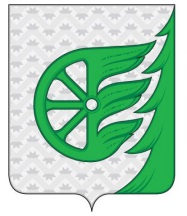 Администрация городского округа город ШахуньяНижегородской областиР А С П О Р Я Ж Е Н И Е